UNIVERSITATEA DE MEDICINĂ ȘI FARMACIE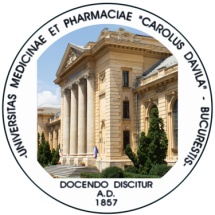 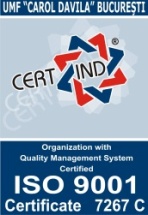 “CAROL DAVILA” din BUCUREȘTIDepartament  Clinic  13Obstetrică Ginecologie şi NeonatologieTematica pentru concursul de ocupare  post Şef de Lucrări Obstetrica Ginecologie, poz. 3, Disciplina de Obstetrică-Ginecologie Sp. FilantropiaOBSTETRICĂA. Fiziologia genitalăa. Sistemul hipotalamo-hipofizar și corelația sa cu funcțiile genitale (5)b. Ciclul sexual (5)c. Hormonii sexuali. Ciclurile hormonale sexuale (ciclul ovarian și endometrial) (5)d. Fecundația, Implantarea, Embriogeneza (9)e. Noțiuni de reproducere umană asistată (7)f. Noțiuni de genetică umană (1)B. Sarcina normală și îngrijirea prenatală (1)a. Placenta și anexele fetale (9)b. Creșterea și dezvoltarea fătului (9)c. Modificări adaptative materne (8)d. Îngrijirea prenatală (1)e. Examenul ecografic în obstetrică (1)C. Hemoragii obstetricale antenatalea. Hemoragiile din prima jumătate a sarcinii (avortul, sarcina extrauterină, boala trofoblasticăgestațională) (1)b. Hemoragiile din a doua jumătate a sarcinii (Placenta previa, Decolarea prematură a placentei normal inserate, Ruptura uterină) (1)D. Sarcina cu risc obstetrical crescut (complicații medicale și chirurgicale asociate sarcinii)a. Diabetul zaharat (1)b. Boli cardiovasculare (1)c. Boli ale aparatului respirator (1)d. Boli hematologice (1)e. Boli tromboembolice (1)f. Boli ale aparatului urinar (1)g. Boli gastrointestinale (1)h. Boli ale ficatului, căilor biliare și pancreasului (1)i. Boli endocrine (1)j. Boli imunologice (Lupusul eritematos sistemic) (1)k. Boli infecțioase (1)l. Boli neoplazice (cancerul de sân, cancerul colului uterin) (1)m. Boli neurologice (epilepsia, scleroza multiplă) (8)n. Boli cu transmisie sexuală (1)o. Trombofiliile (1)E. Monitorizarea fetală antepartum și intrapartum. (1)F. Prezentații. Nașterea normală (1)a. Modificările fiziologice și biochimice ale travaliului (1)b. Fazele travaliului (1)c. Prezentații (1)d. Nașterea normală (1)G. Anomalii ale travaliuluia. Prezentații distocice (facială, frontală, transversală, distocia de umeri) (1)b. Travaliul distocic (1)H. Nașterea vaginală operatorie (forceps, vacuum) (1)I. Operația cezariană (1)J. Izoimunizarea Rh (1)K. Patologia anexelor fetale (7,8)L. Complicații obstetricalea. Hipertensiunea arterială gestațională. Preeclampsia. Eclampsia (1)b. Restricția de creștere intrauterină (1)c. Nașterea prematură (1)d. Sarcina prelungită/depașită (1)e. Sarcina multiplă (1)f. Moartea fetală in utero (8)M. Lăuziaa. Lăuzia fiziologică (6)b. Hemoragiile postpartum (1)c. Infecțiile puerperale (1)N. Șocul în obstetrică (1)O. Anestezia și analgezia în obstetrică (1)P. Nou-născutula. Nou-născutul sănătos (6)b. Patologia nou-născutului (boli și leziuni traumatice asociate nașterii) (6)Q. Noțiuni de teratologie (6)R. Noțiuni demografice (6)S. Noțiuni legislative și de etică în practica obstetricală și ginecologică (4)GINECOLOGIEA. Anatomia clinică a aparatului genital feminin (1)B. Diagnosticul afecțiunilor ginecologice (1)C. Noțiuni de ecografie în ginecologie (7)D. Tulburări menstruale (5)a. Menoragiab. Metroragii disfuncționalec. Amenoreead. DismenoreeaE. Boala inflamatorie pelvină (1)F. Sarcina extrauterină (1)G. Endometrioza (1)H. Abdomenul acut de cauză ginecologicăa. Hemoperitoneul (5)b. Torsiunea de organ (5)c. Abcesul tubo-ovarian (5)d. Pelviperitonita (5)e. Peritonita generalizată (2)I. Incontinența urinară de efort (1)J. Tulburările de statică ale organelor genitale (1)K. Anomalii congenitale ale tractului genital (1)L. Patologia benignă a aparatului genital feminin (1)M. Leziunile precursoare ale cancerului de col uterin (1)N. Patologia ginecologică malignă (1)a. Cancerul vulvarb. Cancerul vaginalc. Cancerul colului uterind. Cancerul endometriale. Cancerul ovarianO. Endoscopia ginecologică (laparoscopia (3), histeroscopia (5))P. Patologia benignă a glandei mamare (2,5)Q. Cancerul de sân (2)R. Menopauza (5)S. Infertilitatea cuplului (5)T. Noțiuni de ginecologie pediatrică (5)U. Planificarea familială (5)BIBLIOGRAFIE RECOMANDATĂ1. Tratat de chirurgie, ediția a II-a, sub redacția Irinel Popescu, Constantin Ciuce, vol. V, Obstetrică și Ginecologie, coordonator Gheorghe Peltecu. Editura Academiei Române, București, 2014.2. Tratat de chirurgie, ediția I, sub redacția Irinel Popescu, vol VIII, partea IB, Chirurgie Generală,coordonator Irinel Popescu, Editura Academiei Române, 2008.3. Chirurgia endoscopică în Ginecologie, sub redacția Acad. Prof. Dr. Ioan Munteanu, EdituraAcademiei Române, Timișoara, 2008.4. Medicină legală materno-fetală, coordonator Gheorghe Alexandrescu, vol I/II, Editura ViațaMedicală Româneasca, București, 2013.5. Williams Ginecologie, ediția a II-a, Hoffman, Schorge, Schaffer, Halvorson, Bradshaw, Cunningham –Radu Vlădăreanu, coordonatorul ediției în limba româna, București, 2014.6. Tratat de obstetrică, Ioan Munteanu, vol I și II, Editura Academiei Române, Timișoara, 2006.7. Tratat de Ultrasonografie în Obstetrică și Ginecologie, Donald School – ediția a III-a, Asim Kurjak,Frank A. Chervenak, Radu Vlădăreanu, Editura Medicală Amaltea 20128. Esențialul în Obstetrică, D. Nanu, B. Marinescu, D. Matei, F. Isopescu, Editura Amaltea 20089. Langman Embriologie Medicală – ediția 10, T.W. Sadler, Editura Medicală Callisto 2                                                                                              Director Departament,                                                                                     Prof. Dr. Stănescu Anca DanielaData:04/12/2017                                                     